Publicado en Barcelona el 24/04/2023 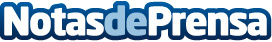 FETS POLS analiza cuáles son los puntos claves para escoger la mejor ropa deportivaUno de los aspectos importantes de cualquier práctica deportiva es el momento de realizar la adecuada elección de la ropa para el ejercicio físicoDatos de contacto:Oriol MarquèsEDEON MARKETING SL931929647Nota de prensa publicada en: https://www.notasdeprensa.es/fets-pols-analiza-cuales-son-los-puntos-claves Categorias: Moda Fútbol Golf Consumo Pádel http://www.notasdeprensa.es